Local Pastors Licensing School 
Eastern PA Conference of 
The United Methodist Church 
Register now if you are interested in Pastoral Ministry as:A certified and licensed Local Pastor   A Growing Church Licensing School Pastor
Come to a Licensing School sponsored by the Eastern PA Conference Board of 
Ordained Ministry and held at the teaching pastor’s church or at the Eastern PA Conference Center. 

Course instructors are clergy in the Eastern PA Conference and/or from PATH 1, a church growth initiative of Discipleship Ministries, UMC.Cost: $1,100 for all five segments toward licensing, or $250 per segment.
Five Major Areas of Study:Pastoral Care: Truman Brooks, June 10 & July 8 & 29, 2017 at West Chester UMC Congregational Development at Eastern PA Conference Office, Norristown, PA.	One-day event for all three areas—August 5, 2017 from 8 AM to 5 PM- Growing Church/SLI and Lifetree Cafe: Gordon Hendrickson	  - Mission & Outreach/Tom Bandy: Peter Wernett & Gordon Hendrickson 	  - Wesleyan Ministry: Charles Yrigoyen Preaching, Worship & Sacraments: Tom Haugh, September 9 & 23, October 7 at Mt. Hope UMCChristian Education: Michael Roberts, December 2, January 6 & 20, 2018, at the 
Eastern PA Conference Office.Church Administration--Leading a Congregation: Larry Leister, April 7 & 21, May 5, 2018, Lititz, UMC, PAWho Should Attend?Persons who want to be trained in a Growing Church Licensing SchoolPersons who want to be trained as certified, licensed Local Pastors   For more information contact Gordon Hendrickson at ghendrickson@epaumc.org gordonacts6@gmail.com 267-258-9507
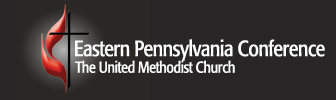 Name:Address:Area Code/Phone:Email Address:Home Church Name:Home Church Pastor’s Signature:Address:Conference Local Pastors Registrar’s signature:DCOM Chair’s Signature:District Superintendent’s signature:Please check the appropriate response(s):I am taking this course because I am exploring ministry. _____I am under appointment or expect to receive an appointment.             Name of appointment if applicable. ________________________________     3.   I have completed high school or equivalency. ______      4.  I have completed college/university.  ______I am a certified candidate. ____Please return this form to:  Rev. Gordon Hendrickson, PO Box 163 St. Peter’s, Pa. 19470Enclose a non-refundable check for $250, payable to Bethany UM Church. Each of the five courses cost $250; or you may pay for the entire school of courses for $1,100.Deadline for Registration is one month before class begins. Local Pastor Registrar for the Eastern PA Conference is the Rev. Terry Cooney, at Birdsboro: Christ UMC & West Lawn UMC. E-mail: tersue16@aol.com. Phone: 610-678-7566.Questions?  Contact Gordon at 267-258-9507 or gordonacts6@msn.com.Note: Completion of this course does not guarantee an appointment to a local church.  The following process from the Book of Discipline, Para. 315.2, must be met: Conditions for candidacy certification, the licensing school, and the examination and recommendation by the District Committee on Ordained Ministry.STUDENT SIGNATURE:  ____________________________________I give authorization for my records to be reported to my Conference and/or District Committee on Ordained Ministry. I acknowledge this school will count for my licensing education only if I am appointed by 2020.